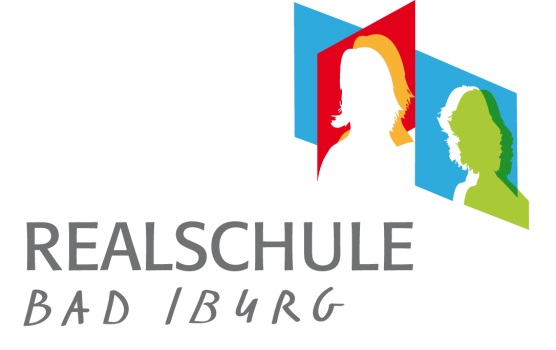 Kronesch 3 · 49186 Bad IburgTel. 05403 73170 · Fax 05403 731717schulleitung@rsbadiburg.dewww.rsbadiburg.deAn die Eltern und ErziehungsberechtigtenSchülerinnen und Schülerder neuen 5. Klassen der Realschule Bad IburgVeröffentlichungen im Internet über die Realschule Bad IburgLiebe Eltern, liebe Erziehungsberechtigte,auf unserer Homepage www.rsbadiburg.de, Facebook und Instagram stellen wir das Schulleben auch anhand von Fotos und Berichten dar. Um evtl. Gruppen- oder Klassenfotos ins Internet stellen zu können, benötigen wir Ihr Einverständnis.        Ich bin einverstanden            Ich bin nicht einverstandenAuch für die Erstellung von Klassenlisten mit Name, Vorname und Telefonnummer der Schülerinnen und Schüler zur Weitergabe an die Eltern der klassenzugehörigen Schüler ist Ihr Einverständnis nötig.        Ich bin einverstanden               Ich bin nicht einverstanden________	  ______________________     	______________________________    Datum		   Name des Kindes                  	  	Unterschrift eines Erziehungsberechtigten	